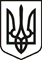 ЛИСИЧАНСЬКА МІСЬКА РАДАСЬОМОГО СКЛИКАННЯВІСІМДЕСЯТ ЧЕТВЕРТА СЕСІЯРІШЕННЯ27.02.2020                                   м. Лисичанськ			            №84/1218Про внесення змін до рішення міської ради від 29.03.2018 р. № 44/634З метою приведення у відповідність адрес будинків для забезпечення та реалізації прав співвласників багатоквартирних будинків на самостійне управління житловими будинками, керуючись положеннями, закріпленими у Цивільному кодексі України, Житловому кодексі України, Законі України «Про особливості здійснення права власності в багатоквартирних будинках», Порядку списання з балансу багатоквартирних будинків, затвердженого постановою Кабінету Міністрів України від 20.04.2016  № 301, ст. 25, п. 30 ч.1 ст. 26, ч. 5 ст. 60 Закону України  «Про місцеве самоврядування в Україні»,    Лисичанська міська рада    вирішила :1. Внести наступні зміни в додаток  до рішення Лисичанської міської ради № 44/634 від 29.03.2018 року «Про списання з балансу одноповерхових будинків»: 1.1 КП «ЛЖЕК № 6» в п. 31 «вул. Будівників» замінити на «пров. Будівельників»;1.2 КП «ЛЖЕК № 6» в п. 70 «пров.Чайковського» замінити на «вул. Чайковського».2. Дане рішення підлягає оприлюдненню. 3. Контроль за виконанням даного рішення покласти на заступника міського голови Андрія Якимчука та на постійну комісію з питань розвитку міста в галузі житлово-комунального господарства, власності та земельних відносин.Міський  голова								Сергій  ШИЛІН